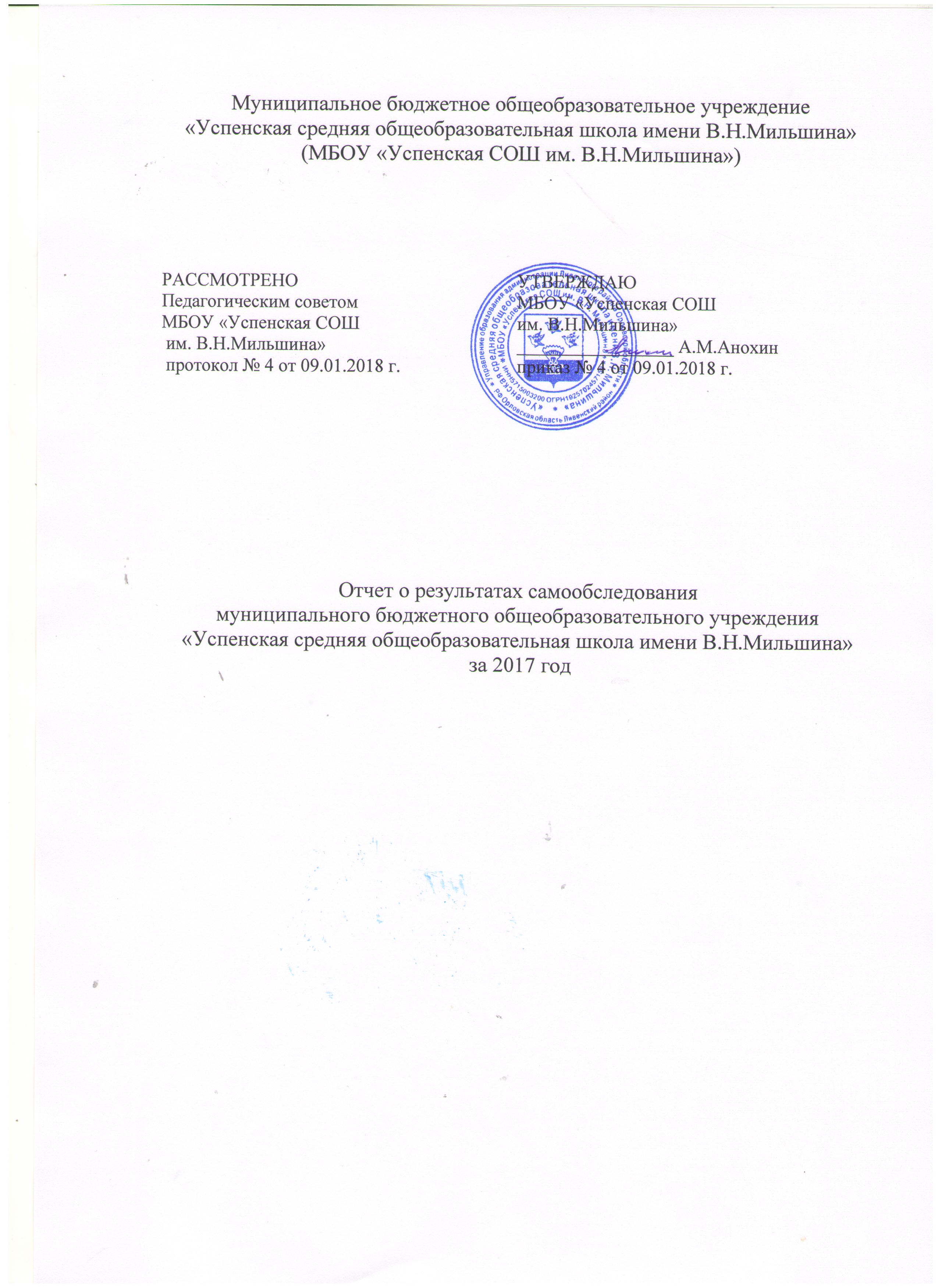 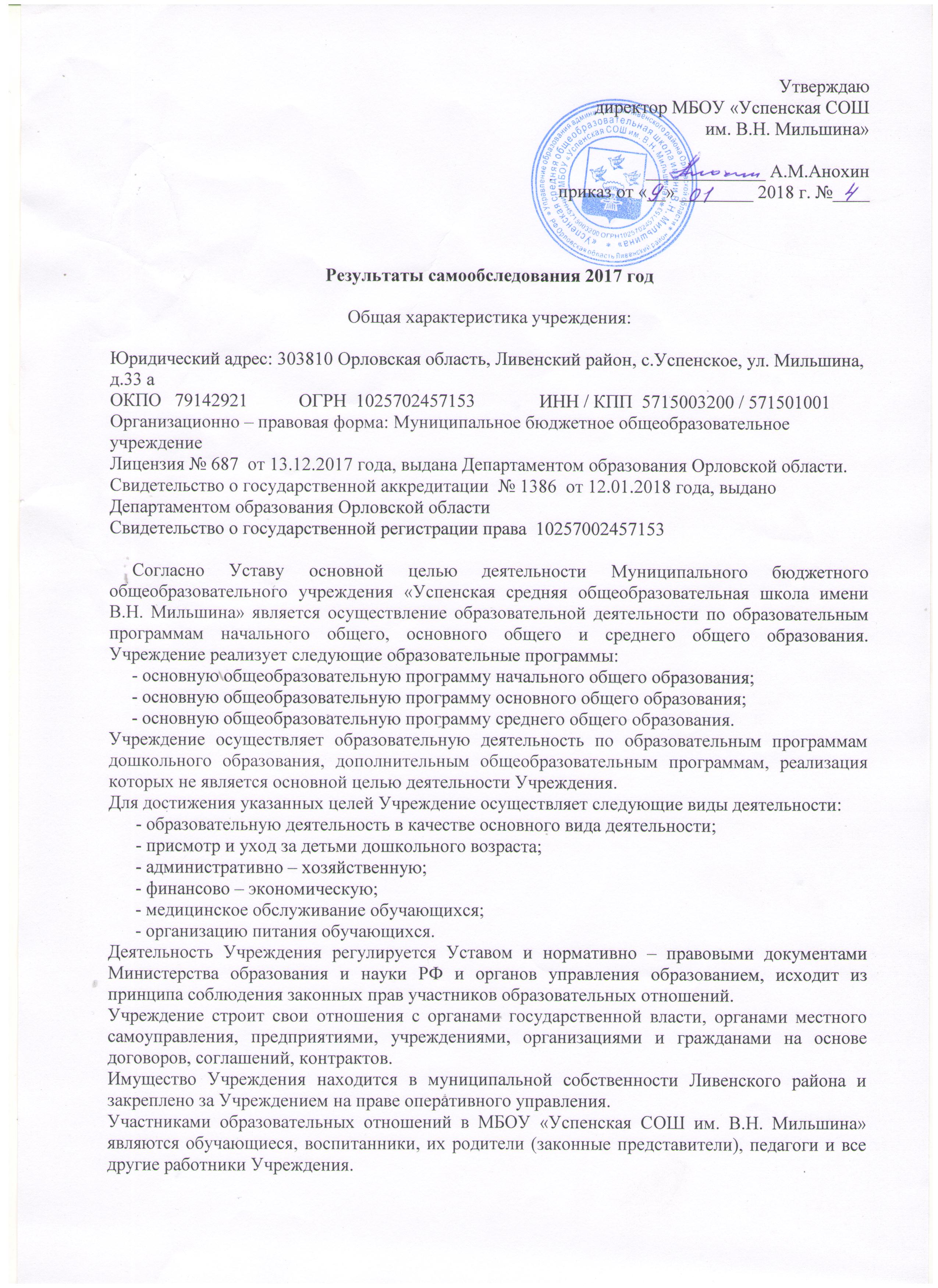 Деятельность Учреждения регламентируется:- правилами, требованиями, положениями, программами, трудовыми договорами, коллективным договором, штатным расписанием, должностными инструкциями работников, приказами и другими локальными актами.Контроль за деятельностью Учреждения осуществляет Учредитель и другие органы администрации Ливенского района в пределах предоставленных им полномочий, а также иныеорганы и должностные лица.Медицинское обслуживание обучающихся в Учреждении осуществляется (на договорной основе) медицинским персоналом, закрепленным органом здравоохранения за Учреждением, который наряду с администрацией и педагогическими работниками Учреждения несут ответственность за проведение лечебно-профилактических мероприятий, соблюдение санитарно-гигиенических норм, режима и качества питания обучающихся.Обучение и воспитание в МБОУ «Успенская СОШ им. В.Н. Мильшина»  ведется на русском языке.Система управления организации Управление МБОУ «Успенская СОШ им. В.Н. Мильшина» осуществляется в соответствии с Федеральным законом «Об образовании в РФ», Уставом школы, локальными актами. Управление МБОУ «Успенская СОШ им. В.Н. Мильшина» осуществляется на основе сочетания принципов единоначалия и коллегиальности.Единоличным исполнительным органом образовательной организации является руководитель образовательной организации - директор, который осуществляет текущее руководство деятельностью образовательной организации.В Учреждении сформированы коллегиальные органы управления Учреждения, к которым относятся:         - Общее собрание работников;         - Педагогический совет.Решения коллегиальных органов управления Учреждением носят рекомендательный характер. Решение, утвержденное приказом директора Учреждения, носит обязательный характер.Структура, порядок формирования, срок полномочий и компетенция органов управления образовательной организацией, порядок принятия ими решений и выступления от имени образовательной организации устанавливаются уставом МБОУ «Успенская СОШ им. В.Н. Мильшина» в соответствии с законодательством Российской Федерации.В целях учета мнения обучающихся, родителей (законных представителей) несовершеннолетних обучающихся и педагогических работников по вопросам управления образовательной организацией и при принятии образовательной организацией локальных нормативных актов, затрагивающих их права и законные интересы, по инициативе обучающихся, родителей (законных представителей) несовершеннолетних обучающихся и педагогических работников в МБОУ «Успенская СОШ им. В.Н. Мильшина» созданы:      - ученическое самоуправление;      - родительский комитет.Действует профессиональный союз работников образовательной организации.Образовательная деятельность.В течение 2017 года коллектив образовательной организации работал над проблемой «Повышение качества образования на основе системно-деятельностного подхода при переходе к ФГОС»».Вся образовательная деятельность была направлена на реализацию цели: формирование современной модели образования, соответствующей принципам модернизации российского образования, современным потребностям общества и каждого обучающегося.Статистика образованияСредний показатель качества знаний по школе за 2017 год составил 46%.Результаты государственной итоговой аттестации в 9-ом классеРезультаты итоговой аттестации в 9 классе по обязательным предметам за 3 годаРезультаты итоговой аттестации в 11 классеСредний балл в 11 классе по обязательным предметам за три годаНезависимая оценка качества образованияНа базе МБОУ «Успенская СОШ им. В.Н. Мильшина» в соответствии с приказом №125 от 20.12.2016  Бюджетного учреждения Орловской области «Региональный центр оценки качества образования» была проведена апробация инструментария независимой оценки качества образования апробация инструментария для внутрирегионального анализа оценки качества основного общего образования по географии и обществознанию в 8 классе. 15.02.2017 года были написаны работы. Результаты НОКО В соответствии с приказом Департамента образования Орловской области №583 от 29.03.2017г. «О проведении Всероссийских проверочных работ в 2017 году на территории Орловской области», приказом Департамента образования Орловской области №686 от 17.04.2017г.  «Об обеспечении объективной процедуры проведения Всероссийских проверочных работ в 2017 году на территории Орловской области» обучающиеся 4-5 и 11 классов участвовали во Всероссийских проверочных работах по следующим учебным предметам:4 класс — русский язык, математика, окружающий мир;5 класс — русский язык, математика, история, биология;11 класс — биология.Результаты ВПРСогласно плану независимой оценки качества образования и мониторинговых исследованийкачества образования в общеобразовательных организациях Орловской области на 2017-2018учебный год, утверждённому приказом бюджетного учреждения Орловской области «Региональный центр оценки качества образования» (далее ОРЦОКО) от 23 июня 2017 года №107, с 19 сентября по 29 сентября 2017 года проводилось мониторинговое исследование уровня готовности к обучению в начальной школе. В мониторинге приняли участие все без исключения обучающиеся 1-х классов. Обследование готовности первоклассников к обучению в школе включало пять методик. Для получения информации об особенностях организации учебного процесса, а также о подготовке класса к обучению в школе проводилось анкетирование учителей и родителей первоклассников. Результаты исследования уровня готовности первоклассников к обучению в начальной школеТ.о., все первоклассники готовы к обучению в начальной школе. Результаты мониторинга былипроанализированы педагогами и использовались ими для дифференциации обучения. В целях определения уровня освоения обучающимися 2-х классов образовательной программы по русскому языку, математике, литературному чтению и оказания своевременной педагогической поддержки каждому обучающемуся был проведен мониторинг образовательных достижений обучающихся во 2-м классе:русский язык – 28.09.17г.;математика – 03.10.17г.;литературное чтение – 10.10.17г.Мониторинг проводился в соответствии с приказом ОРЦОКО от 25 сентября 2017 года №128 «О проведении мониторинга образовательных достижений обучающихся по русскому языку,математике, литературному чтению во 2 классах образовательных организаций Орловской области».Результаты мониторинга Результаты мониторинга были использованы для оказания своевременной педагогическойподдержки каждому обучающемуся.В соответствии с приказом Министерства образования и науки РФ от 27 января 2017 г. №69 «Опроведении мониторинга качества образования», приказом Департамента образования Орловской области от 03.10.2017 г. №1611 «О проведении апробации Всероссийских проверочных работ по русскому языку во 2 и 5 классах в 2017 году на территории Орловской области» обучающиеся 2-х и 5-х классов приняли участие в ВПР. Апробация проводилась в сроки, установленные Министерством образования и науки РФ: 2 классы – 12.10.17г., 5 классы – 26.10.17г.Результаты ВПР по русскому языкуМониторинг показал уровень качества знаний обучающихся 2-го класса – 59%; 5-го класса – 29%. К сожалению, имеются обучающиеся, которые не справились с заданиями. Результаты ВПР по предметам в 4-м классеМониторинг показал высокий уровень качества знаний обучающихся 4-го класса по математике – 68,75%. К сожалению двое обучающихся не справились с заданием, а один обучающийся не справился с заданием по русскому языку. Все обучающиеся справились с заданиями по окружающему миру. Результаты ВПР по предметам в 5-м классеМониторинг показал высокий уровень качества знаний обучающихся 5-го класса по биологии – 81%. (учитель Степанян Н.С.). Все обучающиеся справились с заданиями. По остальным предметам имеются обучающиеся, которые не справились с заданиями.  12 октября 2017 года в исполнении приказа ОРЦОКО от 09.10.2017г. №143 «О проведении мониторингового исследования по оценке читательской грамотности в 5 классе общеобразовательных организаций Орловской области, реализующих программы основного общего образования» пятиклассники выполняли диагностическую работу.Результаты диагностической работы по оценке читательской грамотности в 5 классах.Анализ результатов диагностической работы позволил педагогу получить объективную информацию об уровне сформированности основных читательских умений обучающихся, дляоказания индивидуальной помощи обучающимся с учетом полученных результатов.В соответствии с письмом Регионального центра оценки качества образования (№362 от 20.11.2017г.) 29 ноября 2017 года обучающиеся 8 класса участвовали в мониторинговом исследовании определения уровня подготовки обучающихся 8 класса по литературе.Результаты мониторинга по литературе в 8 классеКачество знаний обучающихся 8 класса по литературе составило 45%, двое обучающихся с заданиями не справились. Результаты мониторинга были использованы педагогами для планирования индивидуальной работы с обучающимися, получившими низкие результаты.  14 декабря 2017 года в соответствии с приказом ОРЦОКО от 11.12.2017г. №184 «О проведении мониторингового исследования определения уровня подготовки обучающихся 10 классов по литературе в общеобразовательных организациях Орловской области десятиклассники выполняли диагностическую работу по литературе.Результаты мониторинга по литературе в 10 классеКачество знаний обучающихся 10 класса по литературе составило 75%, что говорит о высоком уровне подготовленности обучающихся.Методическая работаМетодическая работа в 2017 году была направлена на создание необходимых условий для обеспечения разработки и освоения инноваций, реализации образовательных программ школы.Педагогический коллектив школы работал над методической темой «Повышение качества образования на основе системно-деятельностного подхода при переходе к ФГОС».В течение учебного года были проведены следующие методические семинары: «Построение и анализ урока на основе системно-деятельностного подхода», «Формирование УУД через организацию работы младших школьников», «Технология проектной деятельности».Перед методической службой школы была поставлена цель непрерывного совершенствования уровня пед.мастерства преподавателей, их эрудиции и компетенции в области своего предмета и методики его преподавания, т.е. уделялось особое внимание качеству проведения современного занятия и урока. В истекшем учебном году было дано множество открытых уроков и занятий. Все педагоги старались показать новые приёмы и методы работы.Педсоветы, проведённые в учебном году, также отвечали реализации методической цели. На них рассматривались следующие вопросы: «Повышение качества образования через совершенствование работы с родителями», «Профессиональный стандарт педагога», «Совершенствование системы мониторинга оценки качества образования».        Педагогический коллектив делится своим опытом с коллегами района. Так, на базе нашейшколы прошли районные методические объединение учителей технологии и воспитателей группы продлённого дня, на котором учитель Дорохова Н.А. и воспитатели Пялина Л.Н. и Мишина Л.Н. делилась опытом своей работы.  В учебном году в школе работало 4 школьных учебно-методических объединений. Работа УМО была чётко спланирована, проводились заседания по вопросам обучения, воспитания, преемственность между разными уровнями обучения. В рамках школьных УМО проводилась работа по самообразованию педагогов. Работа УМО была направлена на создание системы обучения, обеспечивающей потребность каждого ученика в соответствии со склонностями, интересами и возможностями. Достижения обучающихся и педагогов за 2017 годГрамоты и благодарности учителям: Степанян Нарине Самвеловна – грамота Министерства образования и науки РФ, грамоты  Управления образования администрации Ливенского района Позднякова К.В., Самойлова Ю.В., Дорохова Н.А. – профсоюз, Ревякина Н.Н. – медаль «80 лет образования Орловской области».Внутренняя система оценки качества образованияОрганизационная структура, занимающаяся внутришкольной оценкой, экспертизой качества образования и интерпретацией полученных результатов, включает:Педагогический совет;Администрацию школы;Учебно-методические объединения;СПС;Педагогический совет школы: Обсуждает и принимает годовой план работы по аттестации и курсовой подготовке педагогических работников организации, Образовательные программы организации, планы по подготовке к промежуточной аттестации и итоговой аттестации обучающихся организации, нормативную базу организации;Принимает решение о формах проведения промежуточной аттестации, текущего административного контроля, о допуске обучающихся к ГИА, промежуточному и текущему контролю, о выдаче аттестатов об основном общем и среднем общем образовании, о награждении обучающихся и педагогических работников за достигнутые успехи в обучении и воспитании;Решает вопросы о приеме, переводе, об условном переводе обучающегося в следующей класс, а также по согласованию с родителями (законными представителями) несовершеннолетних обучающихся о его оставлении на повторное обучение, переводе на обучение по адаптированным образовательным программам в соответствии с рекомендациями ПМПК, либо на обучение по индивидуальному учебному плану, об отчислении обучающихся, освоивших Образовательную программу соответствующего уровня обучения. Администрация школы (директории его заместители):Формируют концептуальные подходы к оценке качества образования;Формируют стратегию развития системы образования в школе;Организуют прохождение процедур лицензирования на ведение образовательной деятельности школы и государственной аккредитации в установленном законодательством порядке;Организуют и проводят в пределах своей компетенции аттестацию педагогических работников;Осуществляют в установленном порядке сбор, обработку, анализ и предоставление государственной статистической отчетности;Осуществляют в рамках своей компетенции организационно-методическое обеспечение ГИА и контроль качества подготовки выпускников по завершении каждого уровня образования в соответствии с государственными образовательными стандартами в порядке, установленном законодательством;Обеспечивают реализацию процедур контроля и оценки качества образования, нормативное обеспечение порядка и процедуры оценивания;Координируют работу различных структур, деятельность которых связана с вопросами оценки качества образования;Осуществляет разработку критериев оценивания, нормативного обеспечения порядка и процедуры оценивания, предложений по совершенствованию измерительных материалов;Устанавливает порядок разработки и использования КИМ для оценки состояния образовательной системы, педагогических работников, индивидуальных достижений обучающихся;Определяет состояние и тенденции развития образования в школе;Принимают управленческие решения по результатам оценки качества образования. Учебно-методические объединения педагогов школы:разрабатывают методологические основы, инструментарий оценки качества образования в школе;проводят мониторинговые, социологические и статистические исследования по вопросамкачества образования;организуют систему мониторинга качества образования по направлениям, осуществляютсбор, обработку информации о состоянии и динамике развития системы, анализируют результаты оценки качества образования;организуют изучение информационных запросов основных пользователей образовательными услугами и участников образовательных отношений;разрабатывают мероприятия и готовят предложения, направленные на совершенствованиесистемы контроля и оценки качества образования, участвуют в этих мероприятиях;разрабатывают методические рекомендации для учителей по повышению качестваобразования;обеспечивают помощь отдельным педагогам в формировании собственных систем оценкикачества обучения и воспитания;содействуют обеспечению эффективного распространения инновационного опыта учителей.Социально-психологическая служба:проводит психологические исследования, направленные на выявление затруднений уобучающихся школы, оценивает уровень адаптации и степени психологической комфортности детей в школе;прогнозирует результаты обучения групп и конкретных обучающихся;разрабатывает рекомендации для педагогов и администрации по оптимизации условийобразовательного процесса в школе;разрабатывает предложения для администрации школы по повышению качества образования.Объектами внутришкольной системы оценки качества образования являются обучающиеся и педагогические работники школы.Периодичность проведения оценки качества образования:образовательные и творческие достижения учеников — один раз в четверть;различные виды мониторинга — один-два раза в год (в зависимости от вида мониторинга и потребности в его данных);мониторинг физического развития — не реже одного раза в год;статистические, социологические и психолого-педагогические исследования по различным направлениям внутришкольного контроля — не реже одного раза в год;медицинские обследования обучающихся по различным направлениям — не реже одногораза в год;самоанализ педагогами результатов своей деятельности — не реже одного раза в год;паспортизация учебных кабинетов — не реже одного раза в год.Питание обучающихся.Питание в МБОУ «Успенская СОШ им.В.Н. Мильшина» организовано на основе примерного меню горячих завтраков и обедов для организации питания детей 7-11 и 11-18 лет, согласованного с территориальным отделом Управления Роспотребнадзора по г. Ливны и Ливенскому району. Гигиенические показатели пищевой ценности продовольственного сырья и пищевых продуктов, используемых в питании обучающихся, соответствуют СанПиН. Питание обучающихся организуется за счет средств регионального и муниципального бюджетов: на завтраки и обеды - по 20 рублей из бюджета Ливенского района и по 20 рублей из областного бюджета из расчета на каждого обучающегося. При организации основного питания обучающихся использовалась спонсорская помощь в виде овощей с приусадебных участков. Подвоз обучающихся.По необходимости используется подвоз детей на различные соревнования, конкурсы, мероприятия муниципального и областного уровня. В автобусах назначаются сопровождающие лица и лица, ответственные за посадку детей на школьный автобус. Показатели деятельности «МБОУ «Успенская СОШ им.В.Н. Мильшина» за 2017 годМБОУ «Успенская СОШ им.В.Н. Мильшина» (дошкольные группы)Аналитическая частьI. Общие сведения об образовательной организацииМБОУ «Успенская СОШ им. В.Н.Мильшина» (дошкольные группы)  (далее – ДОУ) расположено в жилом районе села вдали от производящих предприятий и торговых мест. 2 здания  ДОУ  построено по не типовому проекту. Проектная наполняемость на 53  места. Общая площадь 2-х  зданий - 489,4 кв. м, из них площадь помещений, используемых непосредственно для нужд образовательного процесса- 440,45 кв. м.Цель деятельности дошкольных групп – осуществление образовательной деятельности по реализации образовательных программ дошкольного образования.Предметом деятельности дошкольных групп  является формирование общей культуры, развитие физических, интеллектуальных, нравственных, эстетических и личностных качеств, формирование предпосылок учебной деятельности, сохранение и укрепление здоровья воспитанников.Режим работы дошкольных группРабочая неделя – пятидневная, с понедельника по пятницу. Длительность пребывания детей в группах – 12 часов. Режим работы групп – с 7:00 до 18:00.II. Система управления организацииУправление дошкольными группами осуществляется в соответствии с действующим законодательством и уставом МБОУ «Успенская СОШ им.В.Н.Мильшина».Управление ДОУ строится на принципах единоначалия и коллегиальности. Коллегиальными органами управления являются: управляющий совет, педагогический совет, общее собрание работников. Единоличным исполнительным органом является руководитель – директор.Органы управления, действующие в ДООСтруктура и система управления соответствуют специфике деятельности ДОУ.III. Оценка образовательной деятельностиОбразовательная деятельность в ДОУ организована в соответствии с Федеральным законом от 29.12.2012 № 273-ФЗ «Об образовании в Российской Федерации», ФГОС дошкольного образования, СанПиН 2.4.1.3049-13 «Санитарно-эпидемиологические требования к устройству, содержанию и организации режима работы дошкольных образовательных организаций».Образовательная деятельность ведется на основании утвержденной основной образовательной программы дошкольного образования, которая составлена в соответствии с ФГОС дошкольного образования, с учетом примерной образовательной программы дошкольного образования, санитарно-эпидемиологическими правилами и нормативами, с учетом недельной нагрузки. ДОУ посещают 55 воспитанников в возрасте от 1,5 до 7 лет. В ДОУ сформировано  3 группы  общеразвивающей направленности. Из них:− 1 младшая разновозрастная группа – 16  ребенка;− 1 средняя разновозрастная группа – 19 детей;− 1 старшая разновозрастная группа – 20 детей.Уровень развития детей анализируется по итогам педагогической диагностики. Формы проведения диагностики:− диагностические занятия (по каждому разделу программы);− диагностические срезы;− наблюдения, итоговые занятия.Разработаны индивидуальные  карты освоения основной образовательной программы дошкольного образования ДОУ (ООП ДОУ), рабочие программы в каждой возрастной группе. Карты включают анализ уровня развития целевых ориентиров детского развития и качества освоения образовательных областей. В результате все воспитанники успешно осваивают ООП ДО.В мае 2017 года педагоги ДОУ  проводили обследование воспитанников подготовительной группы на предмет оценки сформированности предпосылок к учебной деятельности в количестве 14 человек. Задания позволили оценить уровень сформированности предпосылок к учебной деятельности: возможность работать в соответствии с фронтальной инструкцией (удержание алгоритма деятельности), умение самостоятельно действовать по образцу и осуществлять контроль, обладать определенным уровнем работоспособности, а также вовремя остановиться в выполнении того или иного задания и переключиться на выполнение следующего, возможностей распределения и переключения внимания, работоспособности, темпа, целенаправленности деятельности и самоконтроля.Результаты педагогического анализа показывают преобладание детей с высоким и средним уровнями развития при прогрессирующей динамике на конец учебного года, что говорит о результативности образовательной деятельности в ДОУ.Воспитательная работаЧтобы выбрать стратегию воспитательной работы, в 2017 году проводился анализ состава семей воспитанников.Характеристика семей по составу:Характеристика семей по количеству детей:Воспитательная работа строится с учетом индивидуальных особенностей детей, с использованием разнообразных форм и методов, в тесной взаимосвязи воспитателей, специалистов и родителей. Детям из неполных семей уделяется большее внимание в первые месяцы после зачисления в ДОУ.Дополнительное образованиеIV. Оценка функционирования внутренней системы оценки качества образованияВ ДОУ утверждено положение о внутренней системе оценки качества образования от 16.01.2017. Мониторинг качества образовательной деятельности в 2017 году показал хорошую работу педагогического коллектива по всем показателям.Состояние здоровья и физического развития воспитанников удовлетворительные. Все воспитанники успешно освоили образовательную программу дошкольного образования в своей возрастной группе. Воспитанники подготовительных групп показали стабильные показатели готовности к школьному обучению. В течение года воспитанники ДОУ успешно участвовали в конкурсах и мероприятиях различного уровня. Под руководством педагогов дети принимали участие в различных конкурсах, фестивалях детского творчества муниципального и регионального уровней. За достигнутые успехи отмечены почетными грамотами и дипломами.В период с 16.10.2017 по 20.10.2017 проводилось анкетирование 43 родителей, получены следующие результаты:− доля получателей услуг, положительно оценивающих доброжелательность и вежливость работников организации, – 79 процент;− доля получателей услуг, удовлетворенных компетентностью работников организации, – 75 процента;− доля получателей услуг, удовлетворенных материально-техническим обеспечением организации, – 60 процентов;− доля получателей услуг, удовлетворенных качеством предоставляемых образовательных услуг, – 80 процента;− доля получателей услуг, которые готовы рекомендовать организацию родственникам и знакомым, – 93 процента.Анкетирование родителей показало высокую степень удовлетворенности качеством предоставляемых услуг.V. Оценка кадрового обеспеченияДетский сад укомплектован педагогами на 100 процентов согласно штатному расписанию. Всего работают 20 человек. Педагогический коллектив ДОУ насчитывает 8 специалистов. В организации работает творческий педагогический коллектив, в котором создан благоприятный психологический микроклимат. За последние два года наблюдается позитивная динамика роста профессионального мастерства педагогических работников. Образовательный процесс осуществляют следующие педагоги:- старший воспитатель-1,- воспитатели -6,- музыкальный руководитель- 1,- логопед 1 (совместитель 0,5 ст.),- педагог-психолог1 (совместитель 0,25 ст.).Дифференциация по категориямДифференциация по образованиюДифференциация по стажуПедагоги дошкольных групп повышали свое профессиональное мастерство через систему работы в Организации: самообразование, семинары - практикумы, открытые показы и т.д., проводимые в ДОУ, приобретают и изучают новинки периодической и методической литературы. Активно участвовали в работе районных методических объединений, муниципальных педагогических чтений, конференциях, распространяли свой педагогический опыт, делились с коллегами профессиональными знаниями. Все это в комплексе дает хороший результат в организации педагогической деятельности и улучшении качества образования и воспитания дошкольников.VI. Оценка учебно-методического и библиотечно-информационного обеспеченияВ ДОУ библиотека является составной частью методической службы. Библиотечный фонд располагается в методическом кабинете, группах дошкольных групп. Библиотечный фонд представлен методической литературой по всем образовательным областям основной общеобразовательной программы, детской художественной литературой, периодическими изданиями, а также другими информационными ресурсами на различных электронных носителях. В каждой возрастной группе имеется банк необходимых учебно-методических пособий, рекомендованных для планирования воспитательно-образовательной работы в соответствии с обязательной частью ООП.В 2017 году ДОУ пополнил учебно-методический комплект к примерной общеобразовательной программе дошкольного образования «От рождения до школы» в соответствии с ФГОС. Приобрели наглядно-дидактические пособия:− серии обучающих карточек «Цифры и счёт», «Цифры и фигуры», «Алфавит», «Цвета», «Сравниваем противоположности», «Времена года», «Профессии», «Инструменты», «Деревья», «Грибы и ягоды», «Овощи и фрукты»;− картины для рассматривания, плакаты;− папки для оформления родительских уголков;− рабочие тетради для воспитанников.Оборудование и оснащение методического кабинета не совсем достаточно для реализации образовательных программ, так как помещения приспособлены и имеют малые площади. В методическом кабинете созданы условия для возможности организации совместной деятельности педагогов. Однако кабинет недостаточно оснащен техническим и компьютерным оборудованием.VII. Оценка материально-технической базыВ ДОУ сформирована материально-техническая база для реализации образовательных программ, жизнеобеспечения и развития детей. В ДОУ оборудованы помещения:− групповые помещения – 3;− методический кабинет совмещённый с медицинским – 1;− музыкальный зал – 1;− пищеблок – 2;− прачечная - 1При создании предметно-развивающей среды воспитатели учитывают возрастные, индивидуальные особенности детей своей группы. Оборудованы групповые комнаты, включающие игровую, познавательную, обеденную зоны.В 2017 году ДОУ  провел текущий ремонт 3 групп, 2 спальных помещений, коридоров 1 и 2 этажей, музыкального зала. Построили новые малые архитектурные формы и игровое оборудование на участке. Провели переоформление уголка «Мини – музея русского быта».Материально-техническое состояние ДОУ и территории, соответствует содержанию и организации режима работы в дошкольных организациях, правилам пожарной безопасности, требованиям охраны труда, но к сожалению в связи с малой площадью помещений, частично соответствует действующим санитарно-эпидемиологическим требованиям к устройству территории.Результаты анализа показателей деятельности организацииАнализ показателей указывает на то, что дошкольные группы частично  имеет достаточную инфраструктуру, которая соответствует требованиям СанПиН 2.4.1.3049-13 «Санитарно-эпидемиологические требования к устройству, содержанию и организации режима работы дошкольных образовательных организаций», но не смотря на это, ДОУ успешно  реализовывает образовательные программы в полном объеме в соответствии с ФГОС ДО.ДОУ укомплектован достаточным количеством педагогических и иных работников, которые имеют высокую квалификацию и регулярно проходят повышение квалификации, что обеспечивает результативность образовательной деятельности.Обучалось обучающихся 2017 г.(январь-июнь)2017 г. (сентябрь -  декабрь)Начальное общее образование67 чел.71 челОсновное общее образование60 чел.57 чел.Среднее общее образование7 чел.9 чел.Отчисление из начальной школынетнетОтчисление из основной школынетнетОтчисление из средней школынетнетНе получили аттестат об основном общем образованиинетнетНе получили аттестат о  среднем общем образованиинетнетОкончили школу с золотой медальюнетнетУспевающих на «4» и «5» по 2-4 классам22 чел.21 чел.Успевающих на «4» и «5» по 5-9 классам20 чел.20 чел.Успевающих на «4» и «5» по 10—11 классам3 чел.4 чел.На «отлично» по 2-4 классам5 чел.4 чел.На «отлично» по 5-9 классам4 чел.3 чел.На «отлично» по 10-11 классам0 чел.0 чел.Предмет Класс Количество обучающихся Качество знаний Средний балл по классу ФИО учителя Обязательные ОГЭ Обязательные ОГЭ Обязательные ОГЭ Обязательные ОГЭ Обязательные ОГЭ Обязательные ОГЭ Математика 9138%3,1Попова С.В.Русский язык 91346%3,5Мурадова Ф.И.ОГЭ по выбору ОГЭ по выбору ОГЭ по выбору ОГЭ по выбору ОГЭ по выбору ОГЭ по выбору Химия91100%4Ревякина Н.Н.Обществознание 91203Ровенская О.В.Биология  91118%3,2Степанян Н.С.География 921005Степанян Н.С.Предмет 2014-2015 уч.г.2015-2016 уч.г.2016-2017 уч.г. Математика 3,43,83,1Русский язык 4,154,83,5Предмет Количество уч-ся, сдававших экзамен  Минимальный порог  Средний балл  по школе ФИО учителя Обязательные ЕГЭ Обязательные ЕГЭ Обязательные ЕГЭ Обязательные ЕГЭ Обязательные ЕГЭ Математика (базовый уровень)33 балла3,7 баллаПопова С.В.Русский язык 324 балла66 балловМурадова Ф.И.ЕГЭ по выбору ЕГЭ по выбору ЕГЭ по выбору ЕГЭ по выбору ЕГЭ по выбору Математика (профильный уровень)127 баллов27 балловПопова С.В.История 232 балла49 балловЦюцюра Л.С.Обществознание 342 балла60 балловЦюцюра Л.С.Физика 136 баллов41 баллМишин А.Н.Предмет 2014-2015 уч.г.2015-2016 уч.г.2016-2017 уч.г. Математика нет класса4 балла3,7 баллаРусский язык нет класса55 баллов66 балловКлассКоличество обучающихсяПредметУчитель«5»«4»«3»«2»810географияСтепанян Н.С.2332810обществознаниеРовенская О.В.1232Предмет Класс Количество обучающихся, выполнявших ВПР  Уровень обученности по школе (%)Качество знаний по школе (%)Русский язык 4169462,5Математика 4168868,75Окружающий мир 41610043,75Русский язык 5167650Математика 5157440История 5166938Биология 51610081Биология 113100100Класс Кол-во обучающихсяУчитель Высокий уровень Средний уровень Низкий уровень Недопустимый уровень 122Чижова В.М.11380Предмет Кол-во участников Высокий уровень Повышенный уровень Базовый уровень Пониженный уровень Недостаточный уровень Русский язык 1572510Математика 16211300Литературное чтение 17501020КлассКоличество обучающихсяУчитель«5»«4»«3»«2»217Самойлова Н.А.5552514Строева О.А.0464ПредметКол-во обучающихсяУчитель «5»«4»«3»«2»Русский язык16Чижова В.М. 5551Математика16Чижова В.М.8332Окружающий мир16Чижова В.М.2590ПредметКол-во обучающихсяУчитель «5»«4»«3»«2»Русский язык16Строева О.А.2644Математика15Попова С.В.1554История16Ровенская О.В.2455Биология16Степанян Н.С.21130КлассКоличество обучающихсяУчительПовешенный уровеньБазовый уровеньПониженный уровеньНедопустимый уровень513Строева О.А.0643Класс Кол-во обучающихсяУчитель «5»«4»«3»«2»811Мурадова Ф.И.1442Класс Кол-во обучающихсяУчитель «5»«4»«3»«2»104Мурадова Ф.И.0310Наименование мероприятияМуниципальныеРегиональныеВсероссийскиеКонкурс пионерской песни2 местоПервенство ДЮСШ по лыжным гонкам2 местоПервенство по лыжным гонкам Ливенского района1 место2 местоПервенство Ливенского района по футболу3 местоКонкурс «МЧС глазами детей»2 местоПервенство Орловской области по лыжным гонкам2 место23 открытая Всероссийская массовая лыжная гонка «Лыжня России – 2017»участникиКонкурс Афганской песнилауреатыЛитературно-творческий конкурс «Я люблю тебя, Россия»лауреатыТворческий конкурс «Мой родной Ливенский район»2 место3 местоЭкологический конкурс «Мыслить локально, действовать глобально»участникиРазговор о правильном питании «Хлеб всему голова»1 местолауреатПервенство Орловской области по лёгкой атлетике2 место3 местоПервенство по осеннему легкоатлетическому кроссу среди школьников2 место3 местоТурнир по многоборью, посвященный памяти воинов-интернационалистов, погибших в Афганистане и Чеченской республике2 местоРайонный фестиваль «Нет наркотикам и СПИД»1 место (стенгазета)N п/пПоказателиЕдиница измеренияЕдиница измеренияЕдиница измерения1.Образовательная деятельность2017 (январь-июнь)2017 (сентябрь-декабрь)2017 (сентябрь-декабрь)1.1Общая численность учащихся134 человек134 человек137 человек1.2Численность учащихся по образовательной программе начального общего образования67 человек67 человек71 человек1.3Численность учащихся по образовательной программе основного общего образования60 человек60 человек57 человек1.4Численность учащихся по образовательной программе среднего общего образования7 человек7 человек9 человек1.5Численность/удельный вес численности учащихся, успевающих на "4" и "5" по результатам промежуточной аттестации, в общей численности учащихся43 человек/ 32%43 человек/ 32%43 человек/ 32%1.6Средний балл государственной итоговой аттестации выпускников 9 класса по русскому языку3,5 балл3,5 балл3,5 балл1.7Средний балл государственной итоговой аттестации выпускников 9 класса по математике3,1 балл3,1 балл3,1 балл1.8Средний балл единого государственного экзамена выпускников 11 класса по русскому языку66 балл66 балл66 балл1.9Средний балл единого государственного экзамена выпускников 11 класса по математике3,7 балл3,7 балл3,7 балл1.10Численность/удельный вес численности выпускников 9 класса, получивших неудовлетворительные результаты на государственной итоговой аттестации по русскому языку, в общей численности выпускников 9 класса 0 человек/% 0 человек/% 0 человек/%1.11Численность/удельный вес численности выпускников 9 класса, получивших неудовлетворительные результаты на государственной итоговой аттестации по математике, в общей численности выпускников 9 класса0 человек/%0 человек/%0 человек/%1.12Численность/удельный вес численности выпускников 11 класса, получивших результаты ниже установленного минимального количества баллов единого государственного экзамена по русскому языку, в общей численности выпускников 11 класса0 человек/%0 человек/%0 человек/%1.13Численность/удельный вес численности выпускников 11 класса, получивших результаты ниже установленного минимального количества баллов единого государственного экзамена по математике, в общей численности выпускников 11 класса0 человек/%0 человек/%0 человек/%1.14Численность/удельный вес численности выпускников 9 класса, не получивших аттестаты об основном общем образовании, в общей численности выпускников 9 класса0 человек/%0 человек/%0 человек/%1.15Численность/удельный вес численности выпускников 11 класса, не получивших аттестаты о среднем общем образовании, в общей численности выпускников 11 класса0 человек/%0 человек/%0 человек/%1.16Численность/удельный вес численности выпускников 9 класса, получивших аттестаты об основном общем образовании с отличием, в общей численности выпускников 9 класса0 человек/ 0%0 человек/ 0%0 человек/ 0%1.17Численность/удельный вес численности выпускников 11 класса, получивших аттестаты о среднем общем образовании с отличием, в общей численности выпускников 11 класса0 человек/ 0 %0 человек/ 0 %0 человек/ 0 %1.18Численность/удельный вес численности учащихся, принявших участие в различных олимпиадах, смотрах, конкурсах, в общей численности учащихся44 человек/ 33%44 человек/ 33%44 человек/ 33%1.19Численность/удельный вес численности учащихся-победителей и призеров олимпиад, смотров, конкурсов, в общей численности учащихся, в том числе:7 человек/5%7 человек/5%7 человек/5%1.19.1Регионального уровня1человек/1%1человек/1%1человек/1%1.19.2Федерального уровня1человек/ 1%1человек/ 1%1человек/ 1%1.19.3Международного уровня0 человек/ 0%0 человек/ 0%0 человек/ 0%1.20Численность/удельный вес численности учащихся, получающих образование с углубленным изучением отдельных учебных предметов, в общей численности учащихся0человек/0%0человек/0%0человек/0%1.21Численность/удельный вес численности учащихся, получающих образование в рамках профильного обучения, в общей численности учащихся0человек/0%0человек/0%0человек/0%1.22Численность/удельный вес численности обучающихся с применением дистанционных образовательных технологий, электронного обучения, в общей численности учащихся0 человек/0%0 человек/0%0 человек/0%1.23Численность/удельный вес численности учащихся в рамках сетевой формы реализации образовательных программ, в общей численности учащихся0 человек/0%0 человек/0%0 человек/0%1.24Общая численность педагогических работников, в том числе:26 человек26 человек26 человек1.25Численность/удельный вес численности педагогических работников, имеющих высшее образование, в общей численности педагогических работников23 человек/ 88%23 человек/ 88%23 человек/ 88%1.26Численность/удельный вес численности педагогических работников, имеющих высшее образование педагогической направленности (профиля), в общей численности педагогических работников24 человек/92%24 человек/92%24 человек/92%1.27Численность/удельный вес численности педагогических работников, имеющих среднее профессиональное образование, в общей численности педагогических работников3 человек/ 12%3 человек/ 12%3 человек/ 12%1.28Численность/удельный вес численности педагогических работников, имеющих среднее профессиональное образование педагогической направленности (профиля), в общей численности педагогических работников3 человек/ 12%3 человек/ 12%3 человек/ 12%1.29Численность/удельный вес численности педагогических работников, которым по результатам аттестации присвоена квалификационная категория в общей численности педагогических работников, в том числе:25 человек/ 96%25 человек/ 96%25 человек/ 96%1.29.1Высшая8 человек/31%8 человек/31%8 человек/31%1.29.2Первая17 человек/65%17 человек/65%17 человек/65%1.30Численность/удельный вес численности педагогических работников в общей численности педагогических работников, педагогический стаж работы которых составляет:человек/%человек/%человек/%1.30.1До 5 лет2 человек /8%2 человек /8%2 человек /8%1.30.2Свыше 30 лет11 человек/ 42%11 человек/ 42%11 человек/ 42%1.31Численность/удельный вес численности педагогических работников в общей численности педагогических работников в возрасте до 30 лет2 человек/8%2 человек/8%2 человек/8%1.32Численность/удельный вес численности педагогических работников в общей численности педагогических работников в возрасте от 55 лет10 человек/ 38%10 человек/ 38%10 человек/ 38%1.33Численность/удельный вес численности педагогических и административно-хозяйственных работников, прошедших за последние 5 лет повышение квалификации/профессиональную переподготовку по профилю педагогической деятельности или иной осуществляемой в образовательной организации деятельности, в общей численности педагогических и административно-хозяйственных работников24 человек/ 92%24 человек/ 92%24 человек/ 92%1.34Численность/удельный вес численности педагогических и административно-хозяйственных работников, прошедших повышение квалификации по применению в образовательном процессе федеральных государственных образовательных стандартов в общей численности педагогических и административно-хозяйственных работников19человек/ 73%19человек/ 73%19человек/ 73%2.Инфраструктура2.1Количество компьютеров в расчете на одного учащегося0,11 единиц0,11 единиц0,11 единиц2.2Количество экземпляров учебной и учебно-методической литературы из общего количества единиц хранения библиотечного фонда, состоящих на учете, в расчете на одного учащегося15,58 единиц15,58 единиц15,58 единиц2.3Наличие в образовательной организации системы электронного документооборотанетнетнет2.4Наличие читального зала библиотеки, в том числе:нетнетнет2.4.1С обеспечением возможности работы на стационарных компьютерах или использования переносных компьютеровнетнетнет2.4.2С медиатекойнетнетнет2.4.3Оснащенного средствами сканирования и распознавания текстовнетнетнет2.4.4С выходом в Интернет с компьютеров, расположенных в помещении библиотекинетнетнет2.4.5С контролируемой распечаткой бумажных материаловнетнетнет2.5Численность/удельный вес численности учащихся, которым обеспечена возможность пользоваться широкополосным Интернетом (не менее 2 Мб/с), в общей численности учащихся0 человек/ 0%0 человек/ 0%0 человек/ 0%2.6Общая площадь помещений, в которых осуществляется образовательная деятельность, в расчете на одного учащегося11,18 кв.м11,18 кв.м11,18 кв.мНаименование образовательной организацииМуниципальное бюджетное общеобразовательное учреждение «Успенскаясредняя общеобразовательная школа имени В.Н.Мильшина»(дошкольные группы)РуководительАнохин Александр МихайловичАдрес организации303810 Орловская область, Ливенский р-он, с.Успенское, ул.Мильшина 33 АТелефон, факс 8 (48677) 2-91-5Адрес электронной почты uspenkola@mail.ruУчредительАдминистрация Ливенского районного управления образованияДата создания2002 годЛицензия№ 687 от 13 декабря 2017г.  Серия 57Л01   № 0000861Наименование органаФункцииДиректорКонтролирует работу и обеспечивает эффективное взаимодействие структурных подразделений организации, утверждает штатное расписание, отчетные документы организации, осуществляет общее руководство ДОУУправляющий советРассматривает вопросы:− развития образовательной организации;− финансово-хозяйственной деятельности;− материально-технического обеспеченияПедагогический советОсуществляет текущее руководство образовательной деятельностью ДОУ, в том числе рассматривает вопросы:− развития образовательных услуг;− регламентации образовательных отношений;− разработки образовательных программ;− выбора учебников, учебных пособий, средств обучения и воспитания;− материально-технического обеспечения образовательного процесса;− аттестации, повышении квалификации педагогических работников;− координации деятельности методических объединенийОбщее собрание работниковРеализует право работников участвовать в управлении образовательной организацией, в том числе:− участвовать в разработке и принятии коллективного договора, Правил трудового распорядка, изменений и дополнений к ним;− принимать локальные акты, которые регламентируют деятельность образовательной организации и связаны с правами и обязанностями работников;− разрешать конфликтные ситуации между работниками и администрацией образовательной организации;− вносить предложения по корректировке плана мероприятий организации, совершенствованию ее работы и развитию материальной базыСостав семьиКоличество семейПроцент от общего количества семей воспитанниковПолная4785%Неполная с матерью815%Неполная с отцом-0%Оформлено опекунство-0%Количество детей в семьеКоличество семейПроцент от общего количества семей воспитанниковОдин ребенок59%Два ребенка2037%Три ребенка и более3054%НаправлениеразвитияОбразовательные услугиВозрастная группаПериодичностьПродолжительностьХудожественно-эстетическое«В гостях у сказки» (театрализованная деятельность)(Дополнительное образование ЦДТ)5-7 лет4 раза в неделю25 - 30 минКатегорияКоличество педагогов%Высшая категория450Первая категория337,5Соответствие занимаемой должности-      -Без категории112,5Подлежат аттестации в 2018 г.222Образование2016г.2017г.Высшее77Среднее специальное11Учебный годДо 5 лет5 -10 лет10 - 20 летСвыше 20 летНа 01.09.17125ПоказателиЕдиница измеренияКоличествоОбразовательная деятельностьОбразовательная деятельностьОбразовательная деятельностьОбщее количество воспитанников, которые обучаются по программе дошкольного образованияв том числе обучающиеся:человек55в режиме полного дня (12 часов)человек55в режиме кратковременного пребывания (3–5 часов)человек0в семейной дошкольной группечеловек0по форме семейного образования с психолого-педагогическим сопровождением, которое организует детский садчеловек0Общее количество воспитанников в возрасте до трех летчеловек16Общее количество воспитанников в возрасте от трех до восьми летчеловек39Количество (удельный вес) детей от общей численности воспитанников, которые получают услуги присмотра и ухода, в том числе в группах: человек (процент)12-часового пребываниячеловек (процент)55- (100%)12–14-часового пребываниячеловек (процент)0 (0%)круглосуточного пребываниячеловек (процент)0 (0%)Численность (удельный вес) воспитанников с ОВЗ от общей численности воспитанников, которые получают услуги:человек (процент)по коррекции недостатков физического, психического развитиячеловек (процент)0 (0%)обучению по образовательной программе дошкольного образованиячеловек (процент)0 (0%)присмотру и уходучеловек (процент)0 (0%)Средний показатель пропущенных по болезни дней на одного воспитанникадень4Общая численность пед.работников, в том числе количество пед.работников:человек8с высшим образованиемчеловек7высшим образованием педагогической направленности (профиля)человек6средним профессиональным образованиемчеловек1средним профессиональным образованием педагогической направленности (профиля)человек0Количество (удельный вес численности) педагогических работников, которым по результатам аттестации присвоена квалификационная категория, в общей численности педагогических работников, в том числе:человек (процент)     7 (87,5%)с высшейчеловек (процент)4 (50%)первойчеловек (процент)3 (37,5%)Количество (удельный вес численности) педагогических работников в общей численности педагогических работников, педагогический стаж работы которых составляет:человек (процент)до 5 летчеловек (процент)0 больше 30 летчеловек (процент)1 (12,5%)Количество (удельный вес численности) педагогических работников в общей численности педагогических работников в возрасте:человек (процент)до 30 летчеловек (процент)12 (66%)от 55 летчеловек (процент)6 (34%)Численность (удельный вес) педагогических и административно-хозяйственных работников, которые за последние 5 лет прошли повышение квалификации или профессиональную переподготовку, от общей численности таких работниковчеловек (процент)7 (87,5%)Численность (удельный вес) педагогических и административно-хозяйственных работников, которые прошли повышение квалификации по применению в образовательном процессе ФГОС, от общей численности таких работниковчеловек (процент)7(87,5%)Соотношение «педагогический работник/воспитанник»человек/человек8/55Наличие в детском саду:да/нетмузыкального руководителяда/нетДаинструктора по физической культуреда/нетНетучителя-логопедада/нетНетлогопедада/нетДаучителя-дефектологада/нетНетпедагога-психологада/нетДаИнфраструктураИнфраструктураИнфраструктураОбщая площадь помещений, в которых осуществляется образовательная деятельность, в расчете на одного воспитанникакв. мДо 3 лет 2,5 кв.мС 3 лет-2 кв.мПлощадь помещений для дополнительных видов деятельности воспитанниковкв. м0Наличие в детском саду:да/нетфизкультурного залада/нетДамузыкального залада/нетНетпрогулочных площадок, которые оснащены так, чтобы обеспечить потребность воспитанников в физической активности и игровой деятельности на улицеда/нетДа